Recorrido en Puebla y Oaxaca, Zona Arqueológica de Monte Albán, Arrazola, Cuilápam, San Bartolo Coyotepec / San Antonio Castillo Velasco, Santo Tomás Jalieza y San Martín Tilcajete o Mitla, Árbol del Tule y Teotitlán del ValleDuración: 5 días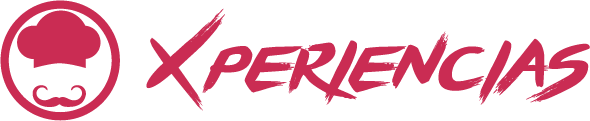 Llegadas: 05 Ago y 13 SepMínimo 2 personas		DIA 01.		CDMX – PUEBLA – RECORRIDO PANORÁMICO – OAXACAA las 7:00 hrs cita en el lobby del hotel Casa Blanca CDMX para salir hacia Puebla de los Ángeles (133 km), pero antes haremos una escala, llegando aproximadamente a las 10:00 hrs, comenzaremos nuestra visita por la bella ciudad de Puebla realizando un paseo panorámico para conocer los principales puntos del centro histórico y las bellezas que lo conforman, por lo cual ha sido nombrado Patrimonio Cultural de la Humanidad. Recorremos mercados, plazuelas y lugares curiosos ubicaremos a través de este singular recorrido. Más tarde nos internaremos en uno de los secretos mejor guardados de esta bella ciudad. Comida (no incluida). Al finalizar continuaremos nuestro camino a la ciudad de Oaxaca (341 km) aproximadamente 4 hrs 30 min. Llegada y alojamiento. DÍA 02.		OAXACA – CAMINATA POR EL CENTRODesayuno. Por la mañana aproximadamente a las 11:00 hrs iniciaremos nuestra experiencia, caminata por 3 hrs.   por los principales sitios de interés de la ciudad, dónde a través de sabores, colores, aromas y cantera verde vamos descubriendo la historia de la hermosa ciudad de Oaxaca. Recorremos el Zócalo de la ciudad, declarado patrimonio de la humanidad por la Unesco. Los vendedores del mercado nos sorprenderán con un “¿qué le damos?”, “¡Chapulines!”, “¡Tortillas!” y los diferentes aromas provocarán nuestro antojo y prepararán nuestro paladar para degustar probaditas de quesillo, chapulines, nieves. Finalizamos con una molienda de chocolate. Regreso al hotel por su cuenta. Alojamiento.DÍA 03.		OAXACA – VISITA MONTE ALBÁN, ARRAZOLA, CUILÁPAM Y SAN BARTOLO COYOTEPECDesayuno. Por la mañana pasaremos por usted a las 10:00 hrs. a su hotel, para visitar la sorprendente Zona Arqueológica de Monte Albán, antigua capital de los zapotecos, y una de las urbes más importantes en la antigua Mesoamérica, fue fundada aproximadamente 500 A. C. floreciendo hasta 750 D.C. sobre una inmensa explanada se extienden  las pirámides, los templos, patios, palacios y un juego de pelota, todo esto hace de la visita un viaje lleno de misterio descubriendo sobre los antiguos zapotecos, lo que caracteriza al estado de Oaxaca. Posteriormente nos trasladamos a San Antonio Arrazola famoso por las figuras de madera llamadas "Alebrijes". Pasaremos a Cuilápam un bello ex convento de la orden de los dominicos de 1556, posee una capilla abierta que nunca fue terminada. Fue en este monumento histórico donde estuvo preso y finalmente fue fusilado el general Vicente Guerrero. Finalmente pasaremos a San Bartolo Coyotepec: en esta población se elabora la "famosa cerámica de barro negro ". Diversos productos ejecutados manualmente y cocidos en horno bajo tierra usando antiguas técnicas de bruñido y calado. Regreso a la ciudad de Oaxaca aproximadamente a las 18:00 hrs. Incluye comida durante el recorrido (no incluye bebidas). Alojamiento.DÍA 04.		OAXACA – SAN ANTONIO CASTILLO VELASCO, SANTO TOMÁS JALIEZA Y SAN MARTÍN TILCAJETEDesayuno. Oaxaca se caracteriza por la magia y color que plasma cada artesano en sus creaciones, legado que ha sido transmitido de generación en generación en una armónica mezcla de costumbres y tradiciones de los pueblos oaxaqueños. Iniciamos a las 09:00 hrs. nuestro recorrido a San Antonino Castillo Velasco donde elaboran textiles elaborados con hilos de seda; se bordan vestidos y blusas. También se elaboran artesanías en carrizo (cestería) en elementos como altillos, jaulas, canastas, cestería pequeña, servilleteros, etc. Nos trasladamos a Jalieza reconocido por su telar de cintura. Al finalizar el recorrido llegamos a San Martín Tilcajete donde formaremos parte de la creatividad y en compañía de los artesanos conoceremos la técnica, dedicación y amor que ponen en sus piezas, para crear las coloridas figuras de madera, conocidas como Alebrijes. Incluye comida durante el recorrido (no incluye bebidas).  Alojamiento. O puede llevar a cabo la siguiente actividad en este día:OAXACA – MITLA, ÁRBOL DEL TULE Y TEOTITLÁN DEL VALLE Desayuno. A las 10:00 hrs. tomaremos camino hacia el Árbol del Tule, legendario ahuehuete con más de 2000 años de historia. Continuamos a la zona arqueológica de Mitla, “La ciudad de los muertos”, edificada por los mixtecos, donde admiraremos el sincretismo de sus edificaciones en paredes adornadas con grecas de piedra. Posteriormente degustamos un rico mezcal, mientras conocemos su proceso artesanal de elaboración. Para finalizar visitamos Teotitlán del Valle, población reconocida por la elaboración de tapetes de lana. Incluye comida en el recorrido (no incluye bebidas). Regreso a Oaxaca aproximadamente a las 19:00 hrs. Alojamiento.DÍA 05.		OAXACA - CDMXDesayuno. Tiempo libre hasta el momento de su salida a la Ciudad de México. Fin de nuestros servicios.INCLUYE: Traslado en Sprinter desde la CDMX y lugares a visitar, en servicio compartido con capacidad controlada y vehículo previamente sanitizados.4 noches de hospedaje en Oaxaca Desayuno de acuerdo con el hotel elegido para adultos2 comidasTransportación terrestre para los tours en servicio compartido con capacidad controlada y vehículos previamente sanitizados.Recorrido por Puebla y OaxacaVisita de Monte Albán, Arrazola, Cuilápam y San Bartolo Coyotepec Visita de San Antonio Castillo Velasco, Santo Tomás Jalieza y San Martín Tilcajete o visita de Mitla, Árbol del Tule y Teotitlán del ValleTodas las entradas a monumentos descritos en el itinerarioConductor más guía para los tours mencionadosImpuestosNO INCLUYE:Extras en hotelesBoletos aéreosServicios, excursiones o comidas no especificadas Propinas a camaristas, botones, guías, choferes, gastos personalesIMPORTANTE:Se reserva el derecho de modificar el orden de los tours dentro de un paquete, además de cambiar el orden de las visitas, por cuestiones de operación internas o por fuerza mayorHOTELES PREVISTOS O SIMILARESHOTELES PREVISTOS O SIMILARESHOTELES PREVISTOS O SIMILARESCIUDADHOTELCATOAXACAOAXACA REALPOAXACAFORTIN PLAZAPSPRECIO POR PERSONA EN MXN (MINIMO 2 PERSONAS) PRECIO POR PERSONA EN MXN (MINIMO 2 PERSONAS) PRECIO POR PERSONA EN MXN (MINIMO 2 PERSONAS) PRECIO POR PERSONA EN MXN (MINIMO 2 PERSONAS) PRECIO POR PERSONA EN MXN (MINIMO 2 PERSONAS) PRECIO POR PERSONA EN MXN (MINIMO 2 PERSONAS) SERVICIO TERRESTRE EXCLUSIVAMENTESERVICIO TERRESTRE EXCLUSIVAMENTESERVICIO TERRESTRE EXCLUSIVAMENTESERVICIO TERRESTRE EXCLUSIVAMENTESERVICIO TERRESTRE EXCLUSIVAMENTESERVICIO TERRESTRE EXCLUSIVAMENTEPRIMERADBLTPLCPLSGLMNRANTES139101195511540193207115AHORA125851082010445174656455PRIMERA SUPERIORDBLTPLCPLSGLMNRANTES155651358012950222407945AHORA144251258512005205957375TARIFAS SUJETAS A DISPONIBILIDAD Y CAMBIO SIN PREVIO AVISO TARIFAS SUJETAS A DISPONIBILIDAD Y CAMBIO SIN PREVIO AVISO TARIFAS SUJETAS A DISPONIBILIDAD Y CAMBIO SIN PREVIO AVISO TARIFAS SUJETAS A DISPONIBILIDAD Y CAMBIO SIN PREVIO AVISO TARIFAS SUJETAS A DISPONIBILIDAD Y CAMBIO SIN PREVIO AVISO TARIFAS SUJETAS A DISPONIBILIDAD Y CAMBIO SIN PREVIO AVISO MENOR DE 2 A 10 AÑOS COMPARTIENDO HABITACION CON 2 ADULTOSMENOR DE 2 A 10 AÑOS COMPARTIENDO HABITACION CON 2 ADULTOSMENOR DE 2 A 10 AÑOS COMPARTIENDO HABITACION CON 2 ADULTOSMENOR DE 2 A 10 AÑOS COMPARTIENDO HABITACION CON 2 ADULTOSMENOR DE 2 A 10 AÑOS COMPARTIENDO HABITACION CON 2 ADULTOSMENOR DE 2 A 10 AÑOS COMPARTIENDO HABITACION CON 2 ADULTOSVIGENCIA PARA VIAJAR, SEGÚN FECHA DE SALIDAVIGENCIA PARA VIAJAR, SEGÚN FECHA DE SALIDAVIGENCIA PARA VIAJAR, SEGÚN FECHA DE SALIDAVIGENCIA PARA VIAJAR, SEGÚN FECHA DE SALIDA